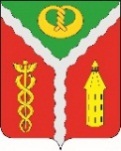 АДМИНИСТРАЦИЯГОРОДСКОГО ПОСЕЛЕНИЯ ГОРОД КАЛАЧКАЛАЧЕЕВСКОГО МУНИЦИПАЛЬНОГО РАЙОНАВОРОНЕЖСКОЙ ОБЛАСТИП О С ТА Н О В Л Е Н И Е« 24 » декабря 2018 г.                                                                                            № 639г. КалачО внесении изменений в постановление администрации городского поселения город Калач от 16.10.2013 № 230 «Об утверждении порядка разработки, реализации и оценки эффективности муниципальных программ городского поселения город Калач Калачеевского муниципального района Воронежской области» (в редакции от 22.02.2017 № 76)С целью приведения муниципальных программ в соответствие с лимитами бюджетных обязательств на финансирование программных мероприятий, утверждаемых решением Совета народных депутатов городского поселения город Калач Калачеевского муниципального района Воронежской области на очередной финансовый год и двухлетний прогнозный период, администрация городского поселения город Калач Калачеевского муниципального района Воронежской области п о с т а н о в л я е т:1. Внести изменения в постановление администрации городского поселения город Калач Калачеевского муниципального района Воронежской области от 16.10.2013 № 230 «Об утверждении порядка разработки, реализации и оценки эффективности муниципальных программ городского поселения город Калач Калачеевского муниципального района Воронежской области» (в редакции от 22.02.2017 № 76):1.1 Пункт 3 Раздела I Порядка разработки, реализации и оценки эффективности муниципальных программ городского поселения город Калач Калачеевского муниципального района Воронежской области (далее – Порядок) изложить в следующей редакции: «3. Муниципальная программа разрабатывается на срок не менее 6 лет. Муниципальная программа включает в себя подпрограммы и основные мероприятия муниципальных целевых программ, ведомственных целевых программ городского поселения город Калач, а также отдельные мероприятия структурных подразделений администрации городского поселения город Калач в соответствующей сфере социально-экономического развития поселения. Включение в муниципальную программу подпрограмм и основных мероприятий, реализация которых направлена на достижение целей и задач иных муниципальных программ, не допускается.». 1.2. Приложение 2 к Порядку изложить в новой редакции согласно приложению к настоящему постановлению.2. Опубликовать настоящее постановление в официальном периодическом издании «Вестник муниципальных правовых актов городского поселения город Калач Калачеевского муниципального района Воронежской области», а также разместить на официальном сайте администрации городского поселения город Калач в сети интернет.3. Контроль за исполнением настоящего постановления оставляю за собой.Глава администрации городскогопоселения город Калач                                                                Т.В. МирошниковаПриложениеСведения о показателях (индикаторах) муниципальной программы городского поселения город Калач Калачеевского муниципального района№ п/пНаименование показателя (индикатора)Пункт Федерального плана статистических работЕд. измеренияЗначения показателя (индикатора) по годам реализации муниципальной программыЗначения показателя (индикатора) по годам реализации муниципальной программыЗначения показателя (индикатора) по годам реализации муниципальной программыЗначения показателя (индикатора) по годам реализации муниципальной программыЗначения показателя (индикатора) по годам реализации муниципальной программыЗначения показателя (индикатора) по годам реализации муниципальной программыЗначения показателя (индикатора) по годам реализации муниципальной программыЗначения показателя (индикатора) по годам реализации муниципальной программы№ п/пНаименование показателя (индикатора)Пункт Федерального плана статистических работЕд. измерения20142015201620172018201920202021123456789101112МУНИЦИПАЛЬНАЯ ПРОГРАММАМУНИЦИПАЛЬНАЯ ПРОГРАММАМУНИЦИПАЛЬНАЯ ПРОГРАММАМУНИЦИПАЛЬНАЯ ПРОГРАММАМУНИЦИПАЛЬНАЯ ПРОГРАММАМУНИЦИПАЛЬНАЯ ПРОГРАММАМУНИЦИПАЛЬНАЯ ПРОГРАММАМУНИЦИПАЛЬНАЯ ПРОГРАММАМУНИЦИПАЛЬНАЯ ПРОГРАММАМУНИЦИПАЛЬНАЯ ПРОГРАММАМУНИЦИПАЛЬНАЯ ПРОГРАММАМУНИЦИПАЛЬНАЯ ПРОГРАММА1Показатель (индикатор) общий для муниципальной программыПОДПРОГРАММА 1 ПОДПРОГРАММА 1 ПОДПРОГРАММА 1 ПОДПРОГРАММА 1 ПОДПРОГРАММА 1 ПОДПРОГРАММА 1 ПОДПРОГРАММА 1 ПОДПРОГРАММА 1 ПОДПРОГРАММА 1 ПОДПРОГРАММА 1 ПОДПРОГРАММА 1 ПОДПРОГРАММА 1 1.1Показатель (индикатор) 1.1 общий для подпрограммы 1…Основное мероприятие 1.1.Основное мероприятие 1.1.Основное мероприятие 1.1.Основное мероприятие 1.1.Основное мероприятие 1.1.Основное мероприятие 1.1.Основное мероприятие 1.1.Основное мероприятие 1.1.Основное мероприятие 1.1.Основное мероприятие 1.1.Основное мероприятие 1.1.Основное мероприятие 1.1.1.1.1Показатель (индикатор) 1.1.1, определяющий результативность только основного мероприятия 1.1…Основное мероприятие 1.2.Основное мероприятие 1.2.Основное мероприятие 1.2.Основное мероприятие 1.2.Основное мероприятие 1.2.Основное мероприятие 1.2.Основное мероприятие 1.2.Основное мероприятие 1.2.Основное мероприятие 1.2.Основное мероприятие 1.2.Основное мероприятие 1.2.Основное мероприятие 1.2.1.2.1Показатель (индикатор) 1.2.1, определяющий результативность только основного мероприятия 1.2…ПОДПРОГРАММА 2ПОДПРОГРАММА 2ПОДПРОГРАММА 2ПОДПРОГРАММА 2ПОДПРОГРАММА 2ПОДПРОГРАММА 2ПОДПРОГРАММА 2ПОДПРОГРАММА 2ПОДПРОГРАММА 2ПОДПРОГРАММА 2ПОДПРОГРАММА 2ПОДПРОГРАММА 2……